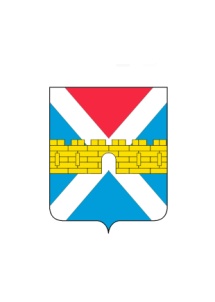 АДМИНИСТРАЦИЯ  КРЫМСКОГО  ГОРОДСКОГО  ПОСЕЛЕНИЯ КРЫМСКОГО РАЙОНАПОСТАНОВЛЕНИЕ   от 03.12.2015                                                                                                                       № 1705город КрымскОб утверждении порядка проведения антикоррупционной экспертизы нормативных правовых актов (проектов нормативных правовых актов) администрации Крымского городского поселения Крымского районаВ соответствии с федеральными законами от 25 декабря 2008 года 
№ 273-ФЗ «О противодействии коррупции», от 17 июля 2009 года № 172-ФЗ «Об антикоррупционной экспертизе нормативных правовых актов и проектов нормативных правовых актов» ПОСТАНОВЛЯЮ:1. Утвердить  Порядок проведения антикоррупционной экспертизы нормативных правовых актов (проектов нормативных правовых актов) администрации Крымского городского поселения Крымского района2. Признать утратившими силу:1) постановление администрации Крымского городского поселения Крымского района от 15 февраля 2011 года №71 «Об утверждении Порядка проведения антикоррупционной экспертизы муниципальных правовых актов и проектов муниципальных правовых актов»;2) постановление администрации Крымского городского поселения Крымского района от 5 июля 2011 года №551 «О внесении изменений в постановление администрации Крымского городского поселения Крымского района от 15 февраля 2011 года №71  «Об утверждении Порядка проведения антикоррупционной экспертизы муниципальных правовых актов и проектов муниципальных правовых актов».3. Общему отделу администрации Крымского городского поселения Крымского района (Колесник) обнародовать настоящее постановление в соответствии с утвержденным порядком обнародования муниципальных правовых актов Крымского городского поселения Крымского района.4.Организационному отделу  администрации Крымского городского поселения Крымского района (Завгородняя) разместить настоящее постановление  на официальном сайте администрации Крымского городского поселения Крымского района. 25.Контроль за выполнением настоящего постановления возложить на заместителя главы Крымского городского поселения Крымского района М.Н.Игнатова.6 . Постановление вступает в силу со дня его обнародования.Глава Крымского городскогопоселения  Крымского  района                                                                А.Г.Семко                                                                                                             ПРИЛОЖЕНИЕ                                                                                            к постановлению администрации                                                                              Крымского городского поселения                                                                                                           Крымского района                                                                                                         от 03.12.2015 № 1705Порядок проведения антикоррупционной экспертизы нормативных правовых актов (проектов нормативных правовых актов) администрации  Крымского городского поселения Крымского района1. Общие положения1.1. В настоящем Порядке используются следующие понятия:антикоррупционная экспертиза - экспертиза нормативных правовых актов (проектов нормативных правовых актов) администрации Крымского городского поселения Крымского района в целях выявления в них коррупциогенных факторов и их последующего устранения;коррупциогенные факторы - положения нормативных правовых актов (проектов нормативных правовых актов), устанавливающие для правоприменителя необоснованно широкие пределы усмотрения или возможность необоснованного применения исключений из общих правил, а также положения, содержащие неопределенные, трудновыполнимые и (или) обременительные требования к гражданам и организациям и тем самым создающие условия для проявления коррупции.1.2. Антикоррупционная экспертиза проводится в отношении постановлений и распоряжений администрации  Крымского городского поселения Крымского района имеющих нормативный характер, и проектов указанных актов (далее - нормативные правовые акты (проекты)).1.3. Антикоррупционная экспертиза нормативных правовых актов (проектов) проводится согласно методике проведения антикоррупционной экспертизы нормативных правовых актов и проектов нормативных правовых актов, утвержденной Постановлением Правительства Российской Федерации от 26 февраля 2010 года № 96.2. Антикоррупционная экспертиза нормативного правового акта2.1. Антикоррупционная экспертиза нормативного правового акта проводится при проведении их правовой экспертизы в случае поступления в адрес  главы Крымского городского поселения Крымского района письменных обращений органов государственной власти, органов местного самоуправления, граждан и организаций с информацией о возможной коррупциогенности указанного акта, полученной по результатам анализа практики его правоприменения, а также при проведении мониторинга правоприменения нормативных правовых актов в соответствии с ежегодно утверждаемыми планами проведения мониторинга (далее - планы мониторинга).2	2.2. Антикоррупционная экспертиза нормативного правового акта в случаях, предусмотренных пунктом 2.1 настоящего Порядка, проводится начальником юридического отдела администрации Крымского городского поселения Крымского района (далее специалист) на основании поручения главы Крымского городского поселения Крымского района, а также в соответствии с планами мониторинга.Специалист вправе привлекать к проведению антикоррупционной экспертизы нормативного правового акта специалистов структурных подразделений администрации Крымского городского поселения Крымского района.2.3. Антикоррупционная экспертиза нормативного правового акта проводится в срок, определенный поручением главы Крымского городского поселения Крымского района, но не более чем в течение 20 рабочих дней со дня поступления указанного поручения специалисту, а также в сроки, установленные планами мониторинга.2.4. Специалист по результатам проведения антикоррупционной экспертизы нормативного правового акта дает письменное заключение. В заключении указываются выявленные в нормативном правовом акте коррупциогенные факторы и предложения о способах их устранения либо сведения об отсутствии указанных факторов.3. Антикоррупционная экспертиза проекта3.1. Антикоррупционная экспертиза проекта осуществляется в форме анализа норм проекта на наличие коррупциогенных факторов.3.2. Антикоррупционная экспертиза проекта проводится:при разработке проекта - разработчиком проекта;при проведении правовой экспертизы проекта - специалистом.3.3. Представление проекта для проведения правовой экспертизы специалисту осуществляется при условии указания  под текстом проекта следующей записи «Разработчиком проекта коррупциогенных факторов не выявлено», подписи разработчика проекта и даты, свидетельствующих об  отсутствии в нем коррупциогенных факторов по результатам антикоррупционной экспертизы, проведенной при разработке проекта.В пояснительной записке к проекту, затрагивающему права, свободы и обязанности человека и гражданина, устанавливающему правовой статус организаций или имеющему межведомственный характер, дополнительно указываются сведения о дате размещения текста указанного проекта и информации о датах начала, окончания и месте приема заключений по результатам его независимой антикоррупционной экспертизы на официальном сайте администрации Крымского городского поселения Крымского района  в информационно-телекоммуникационной сети «Интернет».3.4. Антикоррупционная экспертиза проекта проводится специалистом в рамках осуществления правовой экспертизы на этапе его разработки или согласования.33.5. Специалист проводит антикоррупционную экспертизу проекта не более чем в течение 10 рабочих дней со дня поступления проекта на правовую экспертизу.Антикоррупционная экспертиза проектов, затрагивающих права, свободы и обязанности человека и гражданина, устанавливающих правовой статус организаций или имеющих межведомственный характер, проводится специалистом при условии размещения текстов указанных проектов и информации о датах начала, окончания и месте приема заключений по результатам их независимой антикоррупционной экспертизы на официальном сайте администрации Крымского городского поселения Крымского района в информационно-телекоммуникационной сети «Интернет», а также рассмотрения разработчиками проектов поступивших в установленные сроки заключений по результатам независимой антикоррупционной экспертизы.Копии заключений по результатам независимой антикоррупционной экспертизы и ответов независимым экспертам по результатам их рассмотрения представляются специалисту в течение 3 рабочих дней со дня направления соответствующих ответов.3.6. По результатам антикоррупционной экспертизы специалист дает письменное заключение. В заключении указываются выявленные в проекте коррупциогенные факторы с указанием структурных единиц проекта (раздел, глава, статья, часть, пункт, подпункт, абзац) и предложения о способах их устранения либо сведения об отсутствии указанных факторов. В заключении могут быть отражены возможные негативные последствия сохранения в проекте выявленных коррупциогенных факторов.3.7. В случае внесения изменений в проект, в отношении которого специалистом ранее проводилась антикоррупционная экспертиза, указанный проект подлежит повторной антикоррупционной экспертизе.4. Заключительные положения4.1. Заключение специалиста по результатам антикоррупционной экспертизы нормативного правового акта (проекта) в случае выявления коррупциогенных факторов передается разработчику нормативного правового акта (проекта) для рассмотрения в целях устранения положений, которые могут способствовать проявлению коррупции.4.2. В случае несогласия разработчика нормативного правового акта (проекта) с выводом проведенной специалистом антикоррупционной экспертизы о наличии в нормативном правовом акте (проекте) коррупциогенных факторов, выраженного в письменной форме, для урегулирования разногласий главой Крымского городского поселения Крымского района создается комиссия по рассмотрению нормативного правового акта (проекта). Порядок работы комиссии определяется распоряжением главы Крымского городского поселения Крымского района. 	4.3. Проекты нормативных правовых актов за 10 дней до их утверждения, а также нормативные правовые акты в течение 5 рабочих дней после их 4принятия направляются в Крымскую межрайонную прокуратуру для проведения антикоррупционной экспертизы.Заместитель главы Крымскогогородского поселения Крымского района                                            М.Н.Игнатов